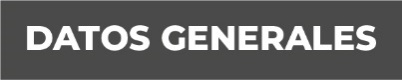 Nombre JORUBY QUEZADA DOMINGUEZGrado de Escolaridad LICENCIATURACédula Profesional (Licenciatura) 11241411Teléfono de Oficina 228-8-41-02-70. Ext. 3205Correo Electrónico Formación Académica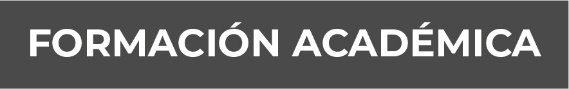 Año2012-2017UNIVERSIDAD PACCIOLI XALAPA, CON INCORPORACIÓN A LA UNAMTrayectoria Profesional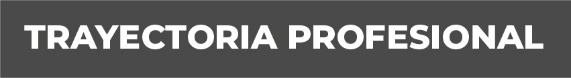 PRESTADORA DE SERVICIO, EN LA UNIDAD INTEGRAL DE PROCURACIÓN DE JUSTICIA, DISTRITO XI, EN LA FISCALÍA VIGÉSIMO PRIMERA DEL  2016-2017MERITORIA, EN LA UNIDAD INTEGRAL DE PROCURACIÓN DE JUSTICIA, DISTRITO XI, EN LA FISCALÍA VIGÉSIMO PRIMERA. DEL 2017-2018.AUXILIAR DE FISCAL EN LA FISCALÍA DE INVESTIGACIONES MINISTERIALES DE LA FISCALÍA GENERAL DEL ESTADO DE VERACRUZ.  DEL AÑO 2018 -2020AUXILIAR DE FISCAL EN LA FISCALÍA ESPECIALIZADA EN ATENCION A DENUNCIAS POR PERSONAS DESAPARECIDAS DE LA FISCALÍA GENERAL DEL ESTADO DE VERACRUZ.  DEL MES DE MARZO DEL AÑO 2020 AL MES DE JUNIO DEL AÑO 2020. Conocimiento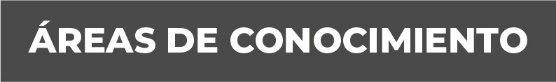 DERECHO PENAL, DERECHO LABORALDERECHO PROCESAL, AMPAROCRIMINOLOGIA, CRIMINALISTICADERECHO CIVILDERECHOS FUNDAMENTALES